新 书 推 荐中文书名：《月亮上的留言》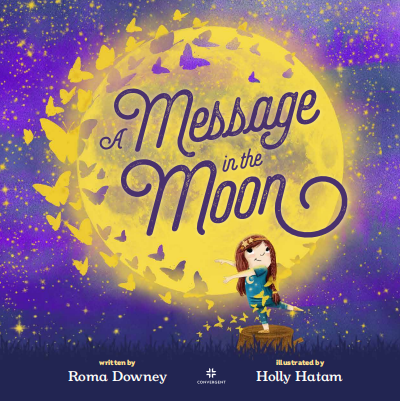 英文书名：A Message in the Moon作    者：Roma Downey; illustrated by Holly Hatam出 版 社：Crown代理公司：Crown/ANA页    数：38页出版时间：2023年10月代理地区：中国大陆、台湾审读资料：电子稿类    型：故事绘本这本华丽的绘本阐述了孩子与父母之间的独特关系以及这种特殊的爱是如何将或远或近的他们联系在一起的来自艾美奖提名女演员、制片人、《纽约时报》畅销书作家罗玛·唐尼（Roma Downey）哦，月亮，月亮，月亮如此明亮，请把消息送到远方……所有人都会知道他们正被爱着不管他们人在何方内容简介：《月亮上的留言》灵感来自唐尼自己的故事。她失去母亲时只有十岁，她的父亲给她带来了慰藉。多年后，当唐尼离家上大学时，她的父亲指着满月对她说: “每当你感到孤独的时候，就看看夜空，你就会想起我有多爱你。我会在月亮上给你留言。”这种简单的慰藉到今天依然对唐尼起着作用，现在她将这种慰藉传递给父母和孩子们。《纽约时报》畅销书艺术家霍莉·哈特姆（Holly Hatam）绘制了精美插图，《月亮上的留言》以迷人的小插图展示角色们在月亮上的留言中找了到慰藉。唐尼写道: “无论你的孩子是第一次去朋友家过夜、第一天上学，还是最喜欢的毛绒玩具莫名其妙地消失了，无论他们是失去了一条金鱼，还是他们的兄弟姐妹去上大学了，《月亮上的留言》都会帮助父母向他们的孩子解释渴望这种感觉。”通过古怪滑稽的艺术作品和令人振奋的韵律，《月亮上的留言》完美地提醒了父母和孩子们：他们从不孤单，他们只需要仰望月亮，记得他们正被爱着。作者简介：罗玛·唐尼（Roma Downey）是艾美奖提名演员、制片人、《纽约时报》畅销书作家，获得了大英帝国勋章，25年来一直在创作鼓舞人心的内容。她因在流行电视节目《天使的抚摸》中饰演善良的天使莫妮卡（Monica）而出名。她和丈夫马克·伯内特（Mark Burnett）一起制作了迷你剧《圣经》、《公元4世纪：圣经继续》、《鸽子饲养员》 ，以及电影《上帝之子》、《伍德朗》、《宾虚》和《复活》。罗玛·唐尼是美国米高梅影片公司信仰与家庭部门“光之工作者”的总裁和首席内容官。霍莉·哈特姆（Holly Hatam）是作家、插画师，在书籍制作和动画领域工作，以《纽约时报》畅销书排行榜第一的《亲爱的女孩》和《亲爱的男孩》而闻名。自2015年以来，她已为超过30本书绘制插图，为六本书写作并绘制插图，并与众多动画工作室合作。内文插图：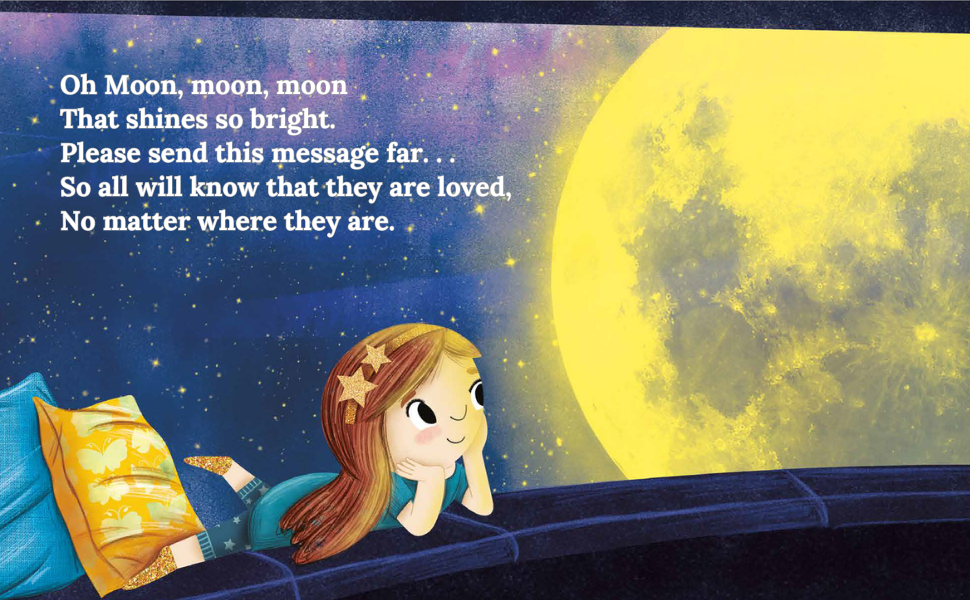 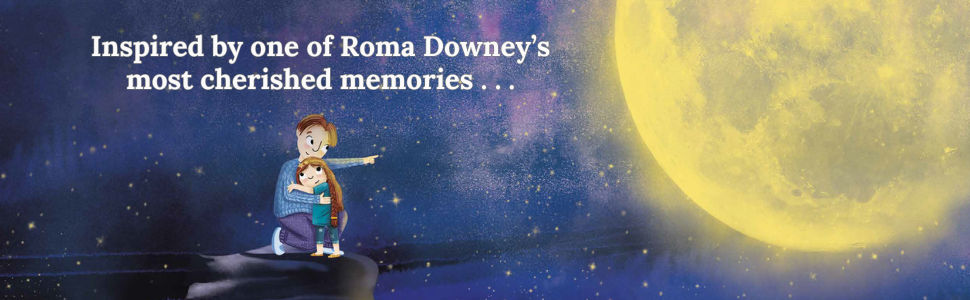 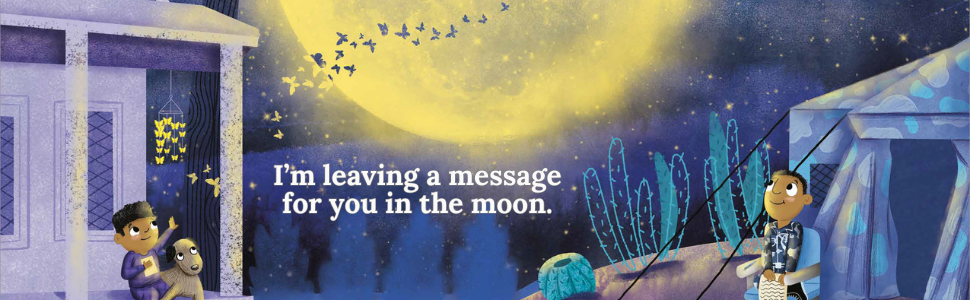 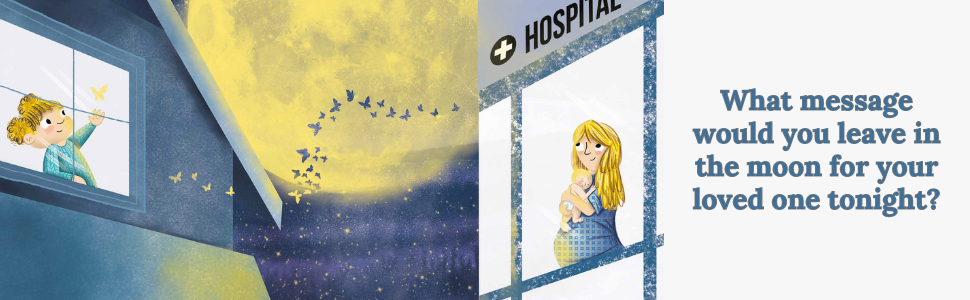 感谢您的阅读！请将反馈信息发至：版权负责人Email：Rights@nurnberg.com.cn安德鲁·纳伯格联合国际有限公司北京代表处北京市海淀区中关村大街甲59号中国人民大学文化大厦1705室, 邮编：100872电话：010-82504106,   传真：010-82504200公司网址：http://www.nurnberg.com.cn书目下载：http://www.nurnberg.com.cn/booklist_zh/list.aspx书讯浏览：http://www.nurnberg.com.cn/book/book.aspx视频推荐：http://www.nurnberg.com.cn/video/video.aspx豆瓣小站：http://site.douban.com/110577/新浪微博：安德鲁纳伯格公司的微博_微博 (weibo.com)微信订阅号：ANABJ2002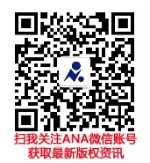 